«Клиентский путь»Инвестора по подключению (технологическому присоединению) газоиспользующего оборудования и объектов капитального строительства к сетям газораспределения на территории Республики Марий Эл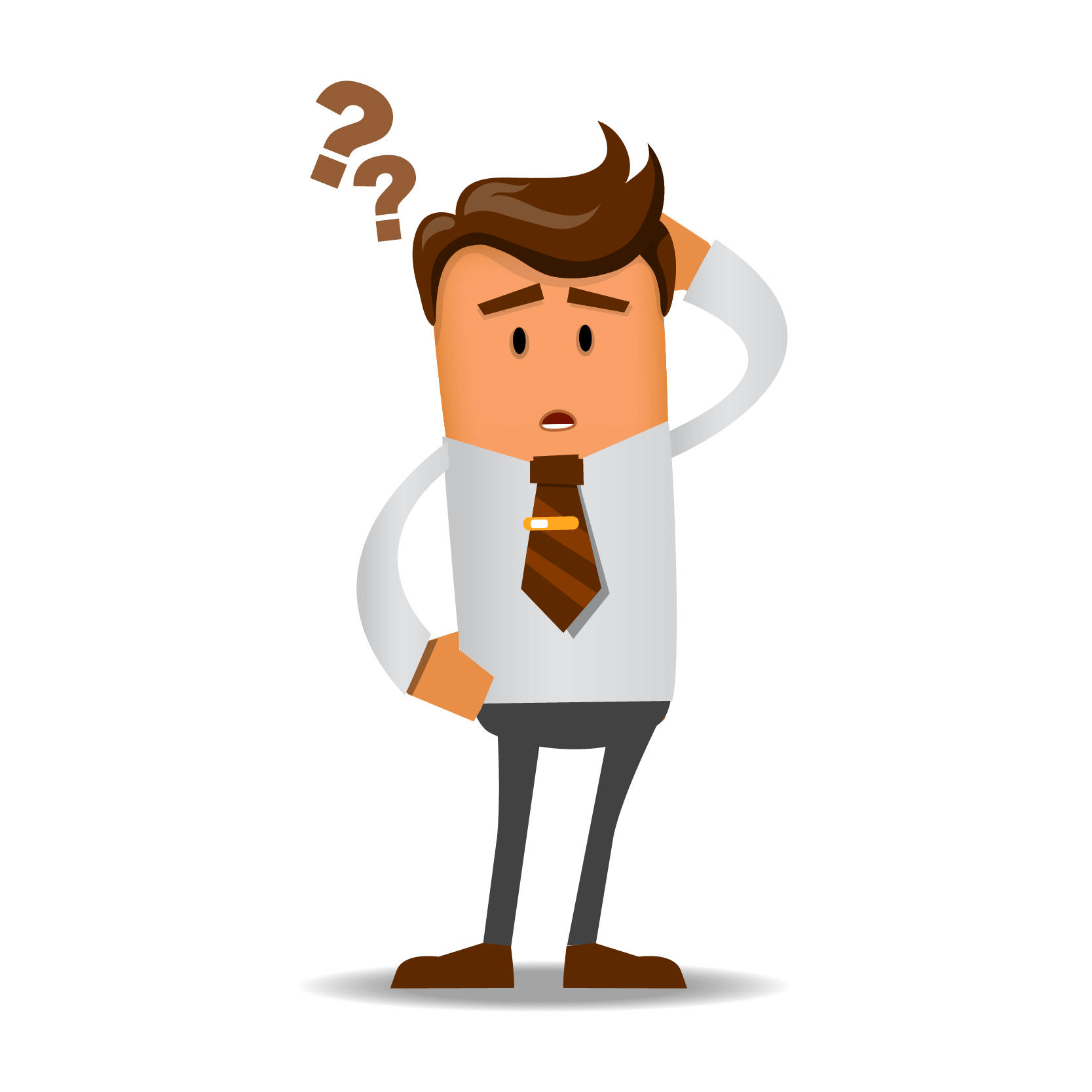 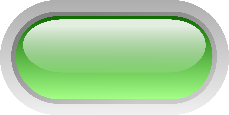 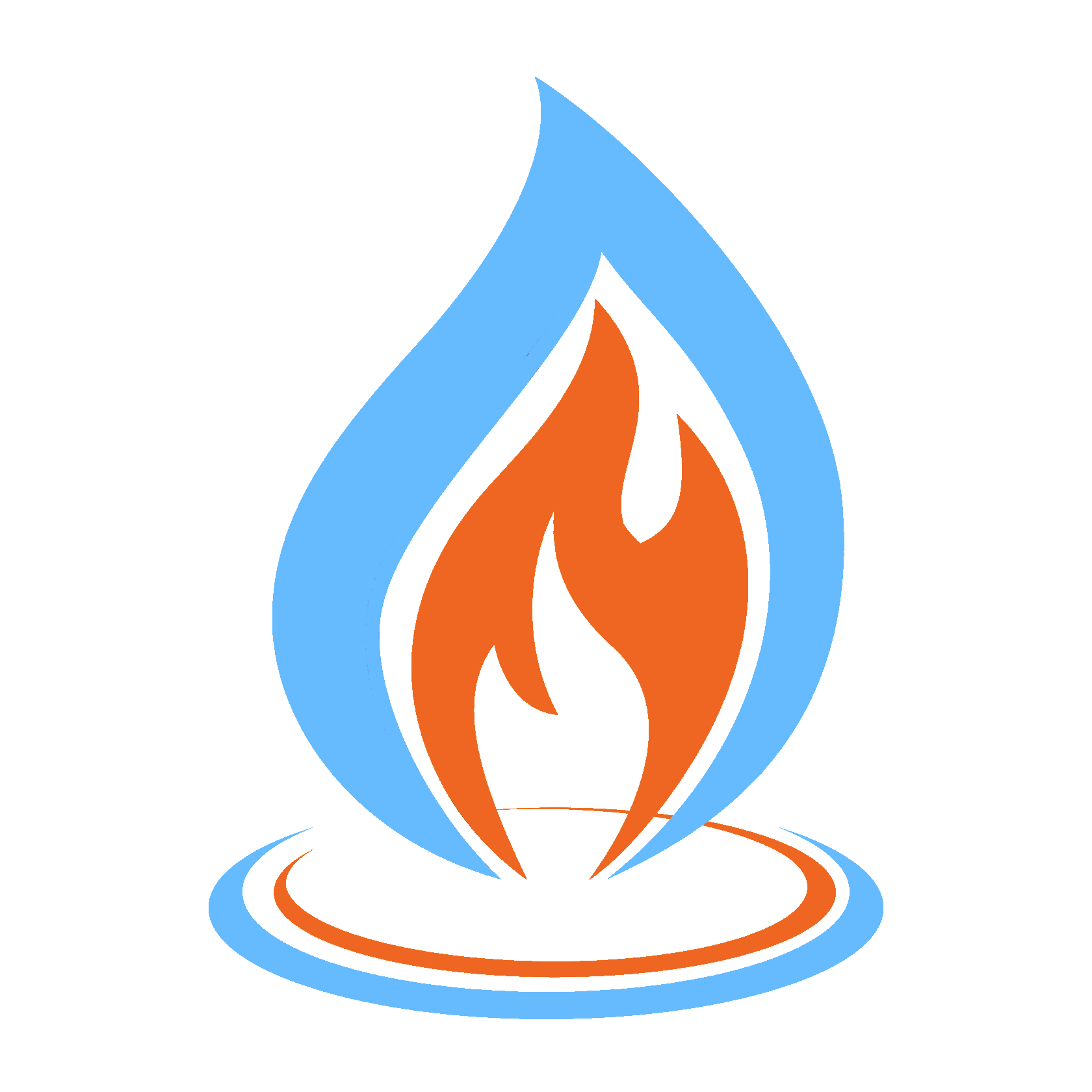 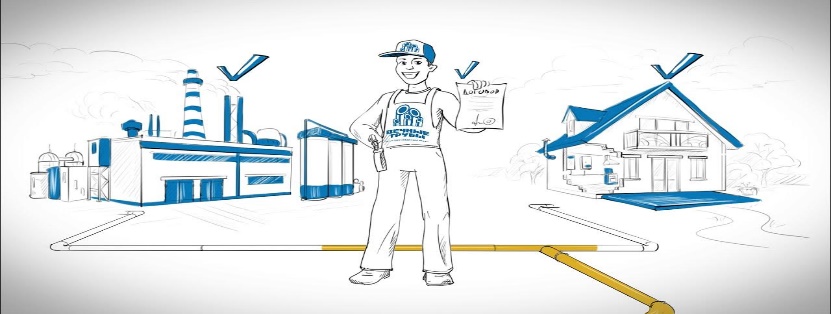 